FICHE PROFESSEURCampagne Manger Bouger (2)J’OBSERVE UNE AFFICHEPour pratiquer davantage le lexique, le professeur pourra demander aux élèves de citer d’autres activités.JE DÉCOUVRE LA GRAMMAIREPour commencer, il est important que les élèves comprennent le sens de la phrase.Dans cette étape intermédiaire, le professeur donnera des exemples au tableau. (ex : Je n’aime ni le rouge ni le jaune.)Le professeur précisera qu’en français, le « ne » de la négation reste présent dans une phrase avec « ni…ni ». Niveau / classeA2  /  7.-8.-9. kl., 1.g.ThèmeLes campagnes de préventionDocument ressourceDocument authentique : affiche préventive de la campagne « Manger Bouger »ObjectifsÀ l’oral :Savoirs – VidensmålVocabulaire lié à la vie quotidienneObjectifsÀ l’écrit :Savoir-faire – Færdighedsmål Ecrire des noms d’aliments Comprendre le sens d’un sloganSavoirs – VidensmålLexique des aliments (révision)L’expression de la négation (« ne / ni…ni »)ObjectifsCulture et société :Découvrir une campagne de prévention alimentaire françaiseDurée45 min 1.	Observe et décris les 2 affiches. Qu’est-ce que tu vois ?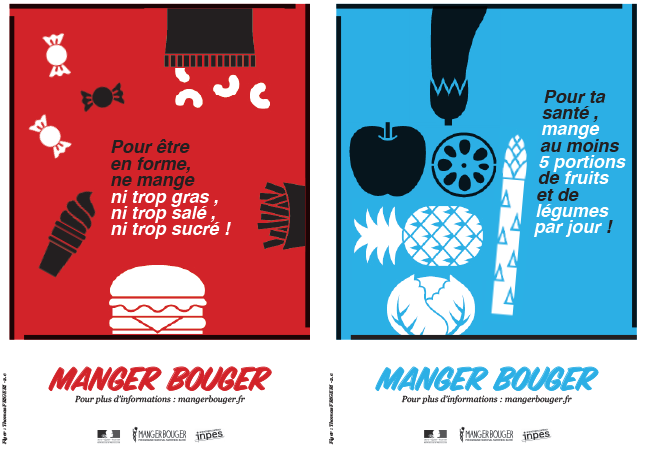 L’affiche rouge : il y a des bonbons, des frites, une glace, des chips et un hamburger.L’affiche bleue : il y a une aubergine, un poivron, un ananas, un chou, une asperge et une tomate.2. D’après toi, qu’est-ce qu’il faut faire pour être en forme ? Coche les bonnes réponses.3. Comment est-ce que tu comprends le slogan « manger, bouger » ?Quand on mange et qu’on fait du sport en même temps, on gagne du temps.Quand on mange bien et qu’on fait de l’exercice régulièrement, on est en bonne santé. 1.	Observe la phrase. Que signifie-t-elle ?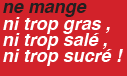 Il ne faut pas manger trop gras, il ne faut pas manger trop salé et il ne faut pas manger trop sucré.2.	Traduis la phrase en danois.spis ikkehverken for fedt,eller for salt,eller for sødt!3.	Réécris les phrases, comme dans l’exemple :J’ai vu Jérôme et Sophie. > Je n’ai vu ni Jérôme ni Sophie.1.	Le professeur et les élèves parlent espagnol. Ni le professeur ni les élèves ne parlent espagnol.2.	Il peut venir aujourd’hui ou demain. Il ne peut venir ni aujourd’hui ni demain.3.	J’ai des stylos et des livres. Je n’ai ni stylos ni livres.4.	Elles sont danoises et françaises. Elles ne sont ni danoises ni françaises.5.	Son amie veut danser ou chanter. Son amie ne veut ni danser ni chanter.